ЕВИДЕНЦИЈА О ИЗВОЂЕЊУ НАСТАВЕФЕБРУАР 2024. ГОДИНЕСПИСАК СТУДЕНАТАПП - Практично предавањеПВ – Практичне вјежбе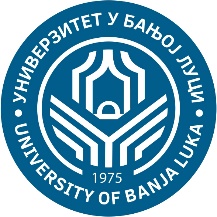 УНИВЕРЗИТЕТ У БАЊОЈ ЛУЦИ                           ФАКУЛТЕТ БЕЗБЈЕДНОСНИХ НАУКА Катедра полицијских наука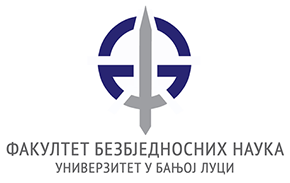 ПредметШифраСтудијски програмЦиклус студијаГодина студијаСеместарОблик наставеГрупаСФО 1ОБК20СФО1Безбједност и криминалистикаIIIIГрупни3Редни бројБрој индексаПрезимеИмеПП/ПВПП/ПВПП/ПВПП/ПВПП/ПВ12384/23МрђенНикола22422/23НакомчићДамјан32372/23НенићЛука42366/23НоваковићМилица52429/23ОстојићТеодора62441/23ПантићДарко72380/23ПаприцаНиколина82448/23ПерићИвана92425/23ПетковићБојана102420/23ПетрићПавле112428/23ПетрићПетар122345/23ПолетанЛора Матеа132403/23ПредојевићСофија142401/23ПријовићАлексеј152433/23ПролеЛука162346/23РадановићДајана172394/23РадишићМарко182440/23РадонићАлекса192393/23РакићДрагана202343/23РашевићМилош212450/23РеџићАмила222392/23РистићИлија232398/23РуданЉубиша242411/23СавићИлијана252418/23СавићМаргета262461/23СавићГоран   В272340/23СавковићЗорана282436/23СамарџијаВанеса292364/23СеизовићМаја302404/23СпасојевићДијана312463/23СтаменићФилип   В322381/23СтанковићПавле333435363738394041УчионицаУчионицаУчионицаУчионицаКаб. 27 ФФВиСКаб. 27 ФФВиСКаб. 27 ФФВиСКаб. 27 ФФВиСКаб. 27 ФФВиСДатумДатумДатумДатумВријемеВријемеВријемеВријемеОдржано часова ППОдржано часова ППОдржано часова ППОдржано часова ПП11111Наставник – проф. др Дарко Паспаљ, доц. др Ненад РађевићНаставник – проф. др Дарко Паспаљ, доц. др Ненад РађевићНаставник – проф. др Дарко Паспаљ, доц. др Ненад РађевићНаставник – проф. др Дарко Паспаљ, доц. др Ненад РађевићПотпис наставникаПотпис наставникаПотпис наставникаПотпис наставникаВријемеВријемеВријемеВријемеОдржано часова ПВОдржано часова ПВОдржано часова ПВОдржано часова ПВ11111Сарадник – др Лазар ВулинСарадник – др Лазар ВулинСарадник – др Лазар ВулинСарадник – др Лазар ВулинПотпис сарадникаПотпис сарадникаПотпис сарадникаПотпис сарадника